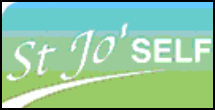 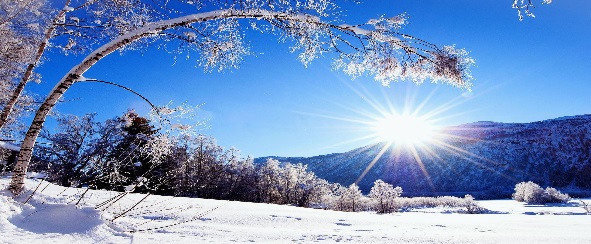                      Menu Centre St Joseph                      Menu Centre St Joseph                      Menu Centre St Joseph                      Menu Centre St Joseph                      Menu Centre St Joseph                      Menu Centre St Joseph                      Menu Centre St Joseph                      Menu Centre St Joseph                      Menu Centre St Joseph                      Menu Centre St Joseph                      Menu Centre St Joseph  du 23 au 27 janvier 2023 du 23 au 27 janvier 2023 du 23 au 27 janvier 2023 du 23 au 27 janvier 2023 du 23 au 27 janvier 2023 du 23 au 27 janvier 2023 du 23 au 27 janvier 2023 du 23 au 27 janvier 2023 du 23 au 27 janvier 2023 du 23 au 27 janvier 2023entréebuffet d'entréesbuffet d'entréesbuffet d'entréesbuffet d'entréesbuffet d'entréesplat du jourrôti de dinde                         sauce forestièrequenelle de brochet sauce Nantuatarte aux herbes                et tomatesémincé de poulet parfumépoisson pané et son citronplat du jourfilet de lieu meunièreendive au jambonboule maison de bœuf aux herbescrêpes au fromageandouillette lyonnaiselégumepommes de terre fritesriz pilafcrozets au beurrepurée de pommes de terrepâtes au beurrelégumebrunoise de légumesharicots vert persilléslégume du jourépinards à la crèmeratatouille niçoisefromages fromage ou yaourtfromage ou yaourtfromage ou yaourtfromage ou yaourtfromage ou yaourtdessertsfruits de saisonfruits de saisonfruits de saisonfruits de saisonfruits de saisondessertsParis Brest pralinébavarois framboisemeringue des alpagescrème au lait au beurre demi-selmille feuilles pâtissierdessertscompote du jourcompote du jourcompote du jourcompote du jourcompote du jour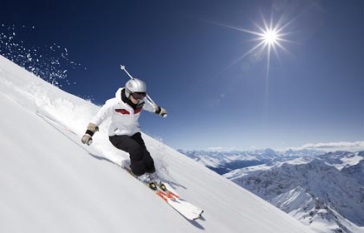 entrée soir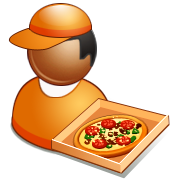 buffet d'entréesbuffet d'entréesbuffet d'entréesentrée soirsalade vertesalade vertesalade vertesalade vertebon         week-end     à tousbon         week-end     à tousplat du jourpizza du jouroeuf cocotte à l'emmenthal chipolatas grillésbouchée à la reine sauce crevettebon         week-end     à touslégumelégume du jourblé au beurreduo brocolis choux fleurriz créolebon         week-end     à tousbon         week-end     à tousfromagesfromage ou yaourtfromage ou yaourtfromage ou yaourtfromage ou yaourtbon         week-end     à tousdessertsfruits de saisonfruits de saisonfruits de saisonfruits de saisonbon         week-end     à tousdessertsbuffet de dessertsbuffet de dessertsbuffet de dessertsbuffet de dessertsbon         week-end     à tous